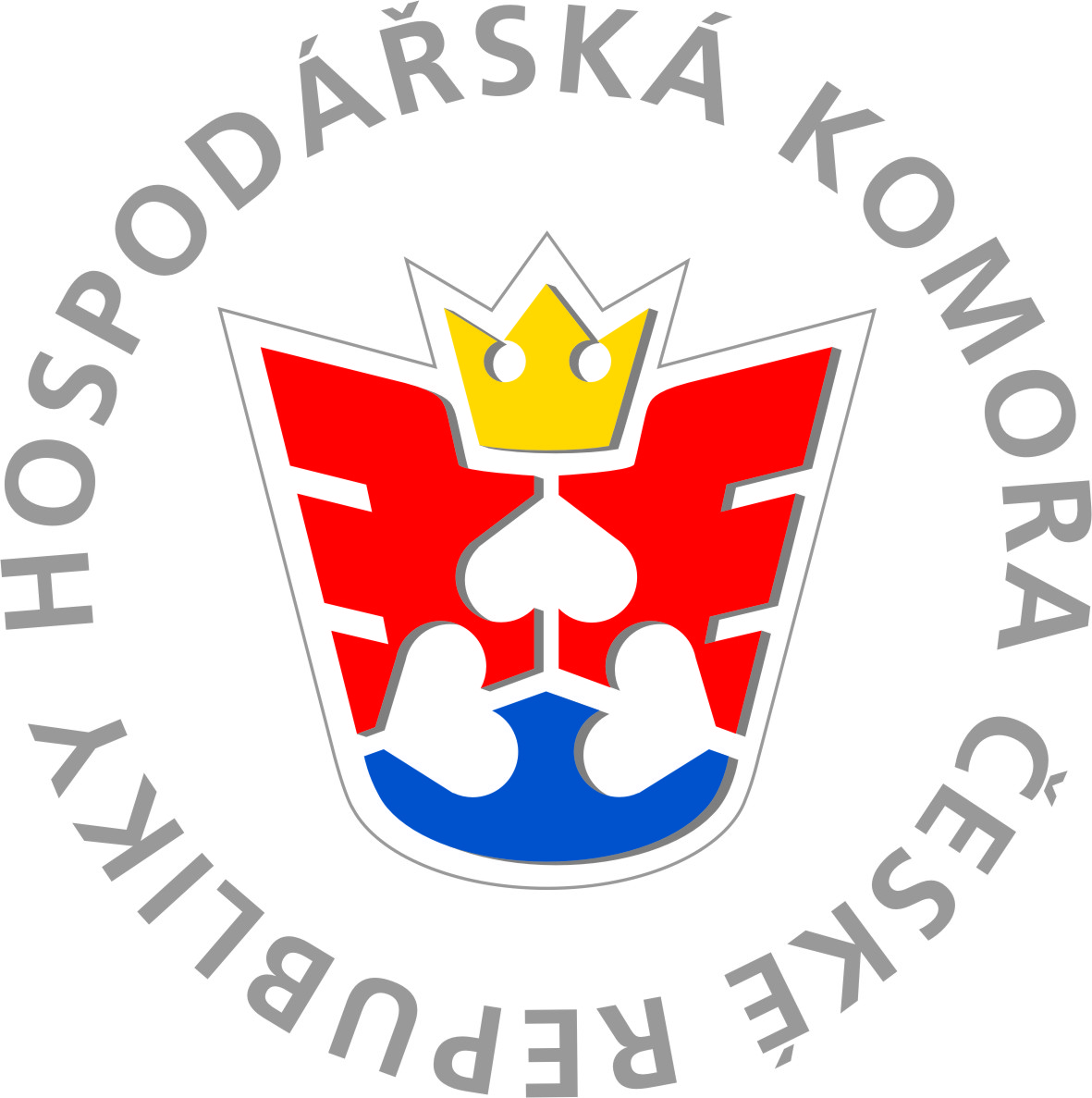 Okresní hospodářská komora Šumperk
VEŘEJNÉ ZAKÁZKY AKTUÁLNĚ A PRAKTICKY - ELEKTRONICKÉ PODÁNÍ NABÍDEK - PROKAZOVÁNÍ KVALIFIKACE
čtvrtek 6. 9. 2018 od 9:00 do 15:00Školicí středisko Elzaco spol. s.r.o., B. Němcové 727/10, 787 01 ŠumperkREZERVAČNÍ FORMULÁŘNázev firmy: 		Sídlo firmy:		Jméno účastníka/ů: 	Datum narození:Pracovní pozice:	Tel.:				E-mail:			IČ:  							DIČ:	Datum:			Kontaktní údaje:	caletkova@ohk-sumperk.cz733 632 824